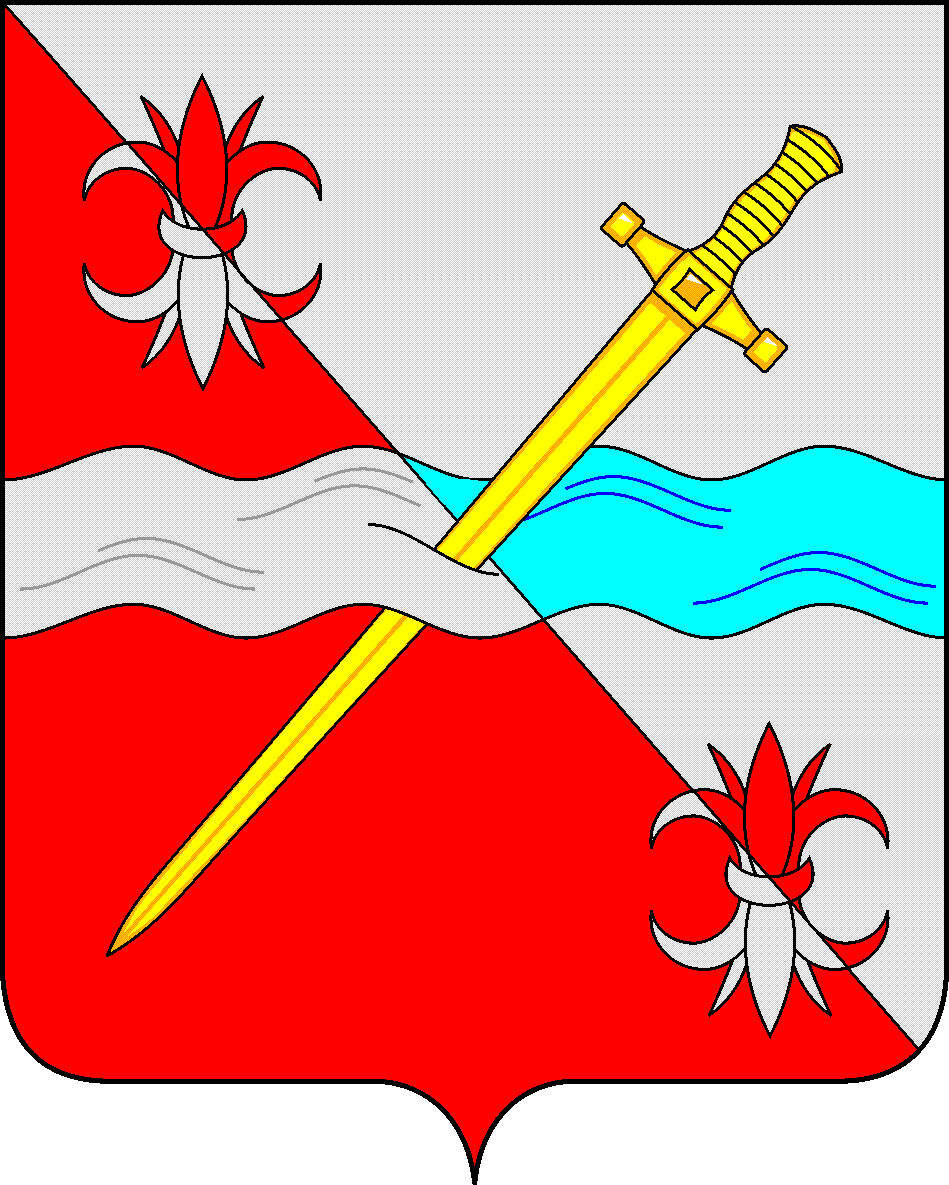 СОВЕТдепутатов Советского муниципального округа Ставропольского   края РЕШЕНИЕ26 марта  2024 г.                                                                                                                    № 183       г. ЗеленокумскО внесении изменений в решение Совета депутатов Советского городского округа Ставропольского края от 21 ноября 2017 г. № 33 «Об оплате труда лиц, замещающих муниципальные должности Советского городского округа Ставропольского края, муниципальных служащих, замещающих должности муниципальной службы в органах местного самоуправления Советского городского округа Ставропольского края» Руководствуясь законами Ставропольского края от 24 декабря 2007 г. № 78-кз «Об отдельных вопросах муниципальной службы в Ставропольском крае», от 30 мая 2023 г. 51-кз «О наделении Советского городского округа Ставропольского края статусом муниципального округа», постановлением Правительства Ставропольского края от 29 декабря 2020 г. № 743-п «Об утверждении Методики расчета нормативов формирования расходов на содержание органов местного самоуправления муниципальных образований Ставропольского края», Уставом Советского муниципального округа Ставропольского края Совет депутатов Советского муниципального округа Ставропольского краяРЕШИЛ: 1. Внести в решение Совета депутатов Советского городского округа Ставропольского края от 21 ноября 2017 г. № 33 «Об оплате труда лиц, замещающих муниципальные должности Советского городского округа Ставропольского края, муниципальных служащих, замещающих должности муниципальной службы в органах местного самоуправления Советского городского округа Ставропольского края» (далее – решение) следующие изменения:1.1. В названии решения слова «городского округа» заменить словами «муниципального округа».1.2. В подпунктах 1.1 – 1.3 пункта 1 решения слова «городского округа» заменить словами «муниципального округа».2. Внести изменение в Приложение № 1 «Размеры должностных окладов лиц, замещающих муниципальные должности Советского городского округа Ставропольского края» к решению, изложив его  в прилагаемой редакции.3. Внести изменение в Приложение № 2 «Размеры должностных окладов муниципальных служащих, замещающих должности  муниципальной службы в органах местного самоуправления Советского городского округа Ставропольского края» к решению, изложив его  в прилагаемой редакции.4. Внести в Порядок оплаты труда лиц, замещающих муниципальные должности Советского городского округа Ставропольского края, муниципальных служащих, замещающих должности муниципальной службы в органах местного самоуправления Советского городского округа Ставропольского края», утвержденный решением, (далее – Порядок) следующие изменения:4.1. В наименовании слова «городского округа» заменить словами «муниципального округа».4.2. В пункте 1.1 слова «городского округа» заменить словами «муниципального округа».4.3. В пункте 1.4 слова «городского округа» заменить словами «муниципального округа».4.4. В подпункте 2 пункта 2.1.7 слова «городского округа» заменить словами «муниципального округа».4.5. В пункте 2.1.13 слова «городского округа» заменить словами «муниципального округа».4.6. В подпункте 2.4.2.1 пункта 2.4.2 слова «городского округа» заменить словами «муниципального округа».4.7. В пункте 2.6.3 слова «городского округа» заменить словами «муниципального округа».4.8. В приложении № 1 к Порядку слова «городского округа» заменить словами «муниципального округа».5. Обнародовать настоящее решение в форме размещения в сетевом издании – сайте муниципальных правовых актов Советского муниципального округа Ставропольского края и в муниципальных библиотеках.6. Настоящее решение вступает в силу со дня официального обнародования в форме размещения в сетевом издании – сайте муниципальных правовых актов Советского муниципального округа Ставропольского края и распространяется на правоотношения, возникшие с 1 января 2024 года. Председатель Совета депутатов  Советского муниципального округа Ставропольского края						                    Н.Н. ДеревянкоВременно исполняющий обязанности ГлавыСоветского муниципального округаСтавропольского края,	заместитель Главы администрацииСоветского муниципального округаСтавропольского края                                                                                        В.И.НедолугаПриложение № 1к решению Совета депутатов Советского городского округа Ставропольского краяот 21 ноября 2017 г.  № 33(в редакции решения Совета депутатов Советскогомуниципального округа Ставропольского края                                                                        от 26 марта 2024 г. № 183)Размеры должностных окладов лиц, замещающих муниципальные должности Советского муниципального округа Ставропольского края<*> Размеры должностных окладов могут быть увеличены (проиндексированы) в соответствии с законом Ставропольского края о бюджете Ставропольского края на соответствующий финансовый год и плановый период с учетом уровня инфляции (потребительских цен) в размерах и сроки, установленные для увеличения (индексации) месячных окладов государственных гражданских служащих Ставропольского края.Приложение №2к решению Совета депутатов Советского городского округа Ставропольского краяот 21 ноября 2017 г.  № 33(в редакции решения Совета депутатов Советского муниципального округа Ставропольского края                                                                     от 26 марта 2024 г. № 183)Размеры должностных окладов муниципальных служащих, замещающих должности  муниципальной службы в органах местного самоуправления Советского муниципального округа Ставропольского края<*> Размеры должностных окладов муниципальных служащих ежегодно увеличиваются (индексируются) в соответствии с законом Ставропольского края о бюджете Ставропольского края на соответствующий финансовый год и плановый период с учетом уровня инфляции (потребительских цен) в размерах и сроки, установленные для увеличения (индексации) месячных окладов государственных гражданских служащих Ставропольского края.Наименование должностиРазмер должностного оклада *(рублей)Глава Советского муниципального округа Ставропольского края Председатель Совета депутатов Советского муниципального округаСтавропольского края, осуществляющий свои полномочия на постоянной основе1689316893Председатель Контрольно – счетной палаты Советского муниципального округа Ставропольского края14077Депутат Совета депутатов Советского муниципального округаСтавропольского края, осуществляющий свои полномочия на постоянной основе11822Наименование должностиРазмер должностного оклада *(рублей)Заместитель Главыадминистрации14077Управляющий делами14077Руководитель управления, отдела (со статусом юридического лица)13329Руководитель отдела (без статуса юридического лица)11842Заместитель руководителя управления, отдела (со статусом юридического лица)11752Заместитель руководителя отдела (без статуса юридического лица)10721Руководитель структурного подразделения управления, отдела9580Заместитель руководителя структурного подразделения управления, отдела8733Консультант8557Инспектор контрольно-счетного органа8557Главный специалист7890Ведущий специалист6763Специалист I категории5639Специалист II категории5074Специалист4509